中	原	大	學電 機 工 程 學 系               專題報告電子密碼鎖Electronic locks指導教授：陳○○專	題	生：10828123 何○○                                                 10828124  葉○○中 華 民 國 111年 12 月參考文獻	……………………………………………授權書                                   ……………………………………………- - - - - - - - - - - - - - - -- - - - - - - - - - - - - - - - - - - -致謝著作權授權書    本授權書所授權之專題報告為學生             、                  、             、                 在  中原大學 111學年度第 一 學期所撰寫     專題名稱：                                       本人具有著作財產權之專題全文，同意授予中原大學電機系，得重製成電子資料檔後收錄於該單位之網路，並與台灣學術網路及科技網路連線，得不限地域時間與次數以光碟或紙本重製發行。如有因涉及專利等智慧財產權之申請，請將本專題全文延至民國    年    月    日後再公開。本人具有著作財產權之專題內容文字與實驗數據，係本人所原創、實驗所得，如涉有智慧財產權等相關爭議與法律責任，概由本人承擔。學生簽名：（所有同學親筆正楷）指導老師：中 華 民 國      年     月     日專題論文集書背格式說明書背：裝訂時須做書背，字體大小以能辨識為主。包括上、中、下三部份上寫：中原大學  電機工程系     中寫:	  (專題題目名稱)  下寫:	  年        月 (口試時間之年與月)(格式範例如下頁↓)注意事項:1.總頁數須超過 30 頁。2.格式可參考研究室或圖書館歷屆研究生論文。3.每份專題完整稿中，內容要有「致謝」、中英文摘要、目錄、內文、及「授權書」...等  4.請務必依照格式撰寫，並存成 PDF 檔。格式不符者一率退件重寫，請於 12/12(一) 前將論文報告   電子檔依照下述命名方式，在Google Drive雲端硬碟上與帳號 cyeeproject@ee.cycu.edu.tw   共用，依照系統時間為準，逾期不接受。共上傳5個檔案如下檔案命名規則：[第87組]專題論文報告30頁(Word檔)v.1[第87組]專題論文報告30頁(PDF檔)v.1[第87組]專題海報[第87組]專題中英文摘要v.1[第87組]專題實作成品照片v.1 (.jpg檔, 需小於2MB) 因權限未開放預覽、刪除、下載，若有更新檔案請多上傳１份並更改檔名依照v.2, v.3, v.4, v.5順序上傳，依此類推。中英文摘要及照片需展示並公告至系網頁，同學們可參考系網頁「專題成果」: https://www.ee.cycu.edu.tw/topic_list.php5.封面請依照第一頁範例完成。6.中文字體一律標楷體，英文字體為Times New Roman。標題(EX: 第一章 緒論) 字體大小為 20，粗體 章節(EX: 1.1 研究背景) 字體大小為 16，粗體內文字體大小為 12實例:第一章 緒論1.1 研究背景隨著人類科技與工業蓬勃發展，隱私一直是…。1.2 研究動機.圖與表格標示請依據圖下表上之原則。 實例:           表 1-1 實驗數據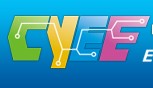 圖 1-1 電機 logo專題書面報告(30頁)需利用「Turnitin論文原創性比對系統」進行比對，請於12/12(一)前將最後「文獻比對結果」最後一頁列印出紙本，經指導老師簽名後，繳交回系辦。(紙本請寫上班級、姓名)完成所有程序後，請交一份紙本報告含「書背」裝訂成冊給指導老師，如果要多印的同學，請自行影印。（論文目錄範例）致謝     ……………………………………………    I中文摘要……………………………………………II英文摘要……………………………………………III目錄……………………………………………IV圖目錄……………………………………………V表目錄……………………………………………VI第一章 緒論……………………………………………11.1 研究背景……………………………………………21.2 研究動機……………………………………………以下頁碼依序遞增1.3 研究目的……………………………………………第二章 研究方法……………………………………………2.1 (自訂)……………………………………………2.2 (自訂)……………………………………………2.3 (自訂)……………………………………………第三章 研究結果與分析……………………………………………3.1 研究結果……………………………………………3.2 結果分析……………………………………………第四章 結論與未來方向……………………………………………4.1 結論……………………………………………4.2 未來方向……………………………………………（圖、表目錄範例）圖目錄 圖 1-1……………………………………………2圖 2-1……………………………………………5圖 2-2……………………………………………12表目錄 表 1-1……………………………………………1表 3-1……………………………………………15表 4-1……………………………………………22表 4-2……………………………………………25       中原大學        電機工程系  (專題題目)111年12月條件一條件二1.2.3.